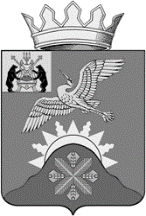 Российская ФедерацияНовгородская область Батецкий муниципальный районСОВЕТ ДЕПУТАТОВ БАТЕЦКОГО СЕЛЬСКОГО ПОСЕЛЕНИЯР Е Ш Е Н И ЕОб утверждении удостоверения и ленты Почета «Почетный житель Батецкого сельскогоПринято Советом депутатов Батецкого сельского поселения  20 ноября 2018 годаВ соответствии с Федеральным законом от 6 октября 2003 года                                                     № 131-ФЗ «Об общих принципах организации местного самоуправления в Российской Федерации», Уставом Батецкого муниципального района, Уставом Батецкого сельского поселения Совет депутатов Батецкого сельского поселения РЕШИЛ: 1. Утвердить прилагаемый образец удостоверения «Почетный житель Батецкого сельского поселения».2. Утвердить прилагаемый образец ленты почета «Почетный житель Батецкого сельского поселения».3. Опубликовать решение в муниципальной газете «Батецкие вести» и разместить на официальном сайте Администрации Батецкого муниципального района.Глава Батецкогосельского поселения                                      С.Я. Резникп. Батецкий20  ноября  2018 года№ 175-СДУтвержден решениемСовета депутатов Батецкого сельского поселения от  20.11.2018 №175-СД________ОБРАЗЕЦудостоверения "Почетный житель Батецкого сельского поселения"Описание:Удостоверение состоит из двух соединенных частей размером  х 95см, в развернутом виде 195см х , тиснение красного цвета из твердой бумаги. Внутри на белом фоне текст печатается  черным обычным и жирным шрифтом размером 9, 11,14.Утверждено решениемСовета депутатов Батецкого сельского поселения от  20.11.2018 №175-СДОБРАЗЕЦленты почета Почетного жителя Батецкого сельского поселенияОписание: Лента триколор Российской Федерации: верх - белого цвета, середина- красного цвета, низ -синего цвета.Размер  х .Материал- шелк.УДОСТОВЕРЕНИЕПочетного жителяБатецкого сельского поселения____________________________(Наименование органа местного самоуправления, выдавшего удостоверение)УДОСТОВЕРЕНИЕПочетного жителя Батецкого сельского поселенияПредъявитель настоящего удостоверения имеет право на меры социальной поддержки, предусмотренные Положением о звании "Почетный житель Батецкого сельского поселения", утвержденным решением Совета депутатов Батецкого сельского поселения от _________________№ _______УДОСТОВЕРЕНИЕ ДЕЙСТВИТЕЛЬНО НА ТЕРРИТОРИИ БАТЕЦКОГО СЕЛЬСКОГО ПОСЕЛЕНИЯДата выдачи "___" ________________20___г.__________________________________(Подпись руководителя органа местного самоуправления, выдавшего удостоверение)